From: ACSManilaMascot@state.gov <acsmanilamascot@state.gov>Sent: Friday, 16 April 2021, 01:25:11 pm GMT+8Subject: Message for U.S. Citizens: Launch of Online Fee Payment for Adult Passport Renewals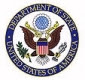 United States Embassy Manila, PhilippinesUnited States Consular Agency, Cebu PhilippinesApril 16, 2021Launch of Online Fee Payment for Adult Passport Renewals Beginning Monday, April 19, 2021, the U.S. Embassy and Consular Agency in the Philippines will begin accepting online fee payments for adult U.S. passport renewal applications.  Paying online allows you to mail your application to the U.S. Embassy in Manila without the need to apply in person.  Please see our passport renewal webpage for more information and to determine if you are eligible for online fee payment.  If eligible, you will be able to submit payment via U.S. or international credit or debit card, electronic funds transfer from a U.S.-based bank account, Amazon Pay, or Pay Pal. We encourage all eligible U.S. citizens to renew their passports by mail.  In-person appointments remain limited at the Embassy in Manila and the Consular Agency in Cebu as a result of the ongoing pandemic. For questions about online fee payment for adult passport renewal applications, please visit our website or contact us via email at ACSInfoManila@state.gov.  https://ph.usembassy.gov/u-s-citizen-services/passports/renew-an-adult-passport/